Nedre kiosken under Eskilstunacupen 15-16 April 2023Arbetsschema F13/14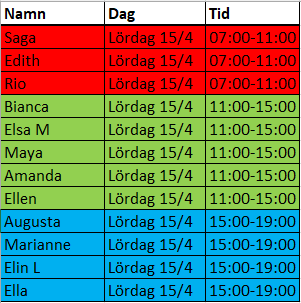 Bra att tänka på i nedre kioskenVi ansvarar för att sälja fika och lunch i form av grillade hamburgare och korv. Mycket av förberederlserna i form av att hacka lök, sallad, tomater etc görs i nya klubbhuset. Generellt:Det kommer att finnas anslag för vem man kan kontakta vid eventuella frågor.Vegitariska lunchalternativ kommer att serveras vid nya klubbhusetTar något slut under dagen finns det att fylla på i nya kubbhuset alternativ i kiosken bredvid A-plan. Det kommer även att finnas nummer att ringa anslaget i kiosken. Prislistor kommer att finnas på platsHåll rent och snyggt runt kioskenFrågor om själva cupen tex registrering, spelschema etc sköts av kansliet vilket är i lilla huset vid A-plan.När vi kommer på morgonen är det bra att:Öppna upp kioskenStälla iordning inne i kiosken och grillarna utomhusSe till att det finns kaffe vilket vi brygger själva alternativt hämtar i nya klubbhuset Hämta smörgåsar i nya klubbhuset, det brukar komma många frukostsugna personer från parkeringen på skolan. Förbered för att kunna grilla korv Om möjligt kan någon också gå upp och kolla om det behövs hjälp med att förbereda maten i nya klubbhuset. Vid 9.30 se till att grillarna är redo att köras igång för lunchgrillningenUnder dagenHåll grillarna igång, så länge det behövsKaffe och annat finns att fyllas på/hämtas i nya klubbhuset alternativt kiosken vid A-planVid lunchtid kan det bli väldigt hektiskt vid grillarna så bygg gärna upp en buffert med färdiggrillade hamburgare och korvarSlutet på dagen När efterfrågan på hamburgare och korv blir litet kan eventuellt hungriga besökare hänvisas till nya klubbhuset och vi kan stänga grillen. Lördag em/kväll stänger cupen och vi ska städa ur kiosken. Släck grillen och ställ iordning för nästa dagTorka av inne i kioskenStäng luckorGör snyggt!Stäng och lås kiosken